С 26 – 30 сентября  в МБОУ «Восточенская СОШ» проводилась Неделя безопасности. В рамках Недели безопасности 29 сентября был проведен «Единый урок безопасного поведения детей на дорогах». Также были проведены акции: - «Мой безопасный путь» (составление безопасных маршрутов дом – школа – дом ) - «Семья - за безопасность на дорогах» (закрепление основ правил безопасного поведения на дороге) - «Белые бантики» (привлечение внимания водителей в первые дни учебного года к юным участникам дорожного движения) - «Шлем – всему голова» ( популяризация использования средств индивидуальной защиты) - «Стань заметней!» (пропаганда использования участниками  дорожного движения светоотражающих элементов) - Доведена  информация по состоянию детского дорожно – транспортного травматизма на территории Красноярского края  в текущем году Практическое занятие: - «Мой безопасный путь» (закрепление навыков движения по маршруту дом – школа – дом)                                                                                                                          Были проведены беседы с родителями по теме «Пристегни свое дорогое!» (популяризация использования детских удерживающих устройств, повышение ответственности родителей за жизнь ребенка)Были проведены беседы с родителями по теме «Пристегни свое дорогое!» (популяризация использования детских удерживающих устройств, повышение ответственности родителей за жизнь ребенка)Оформлены и размещены схемы безопасных маршрутов движения детей "дом-школа-дом".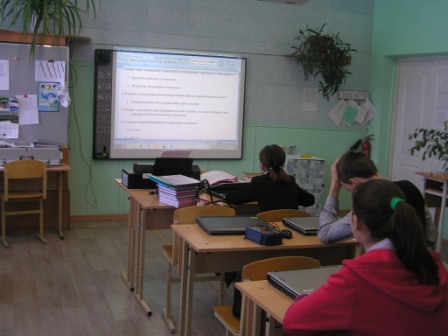 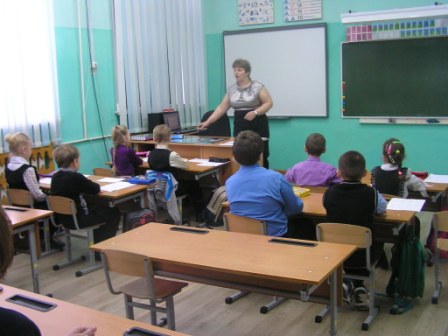 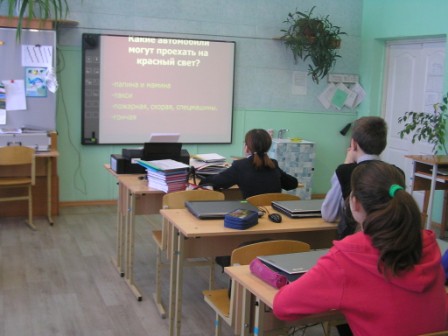 